   (Logo de la empresa)                                           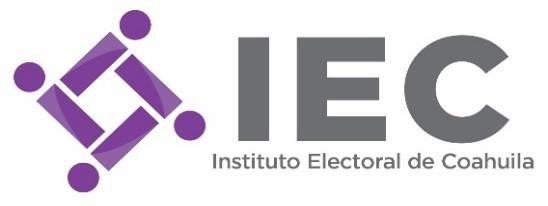 ANEXO 19 - A Licitación N° IEC/004/2023 PERSONA FÍSICA O PERSONA MORAL. ESCRITO DE SOLICITUD DE BASES DE LA CONVOCATORIA AL PROCEDIMIENTO LICITACIÓN PÚBLICA NACIONAL NO. IEC/004/2023 INSTITUTO ELECTORAL DE COAHUILA  P R E S E N T E.   [______(Nombre del Licitante o su representante legal)_________], lo cual acredito con el acta constitutiva número manifestando bajo protesta de decir verdad, que cuento con las facultades suficientes para comprometerme e intervenir en el presente Procedimiento de Licitación Pública  a nombre y en representación de: [ _______ (persona moral y/o física) __________] y de conformidad con la Ley de Adquisiciones, Arrendamiento y Contratación de Servicios para el Estado de Coahuila de Zaragoza y demás normatividad aplicable en dicho Estado, manifiesto el interés de mi representada de participar en la Licitación Pública Nacional No. IEC/004/2023, para la Adquisición de la Documentación Electoral para el Proceso Electoral Local Ordinario 2023.  Para lo cual, atentamente solicito me sean proporcionadas las Bases de la Convocatoria respectiva, proporcionando la siguiente información:  a) Datos Generales del Licitante:  Persona Moral / Persona Física  Registro Federal de Contribuyentes:  Nombre:  Domicilio Completo:   Teléfonos:   Correo electrónico:   Denominación o razón social:  Descripción del objeto social de la empresa:  Relación de los nombres de los socios:  Número y fecha de las escrituras públicas en las que conste el acta constitutiva y los poderes para representación; en su caso, sus reformas o modificaciones, señalando, nombre, número y circunscripción del notario o fedatario público ante quien se haya otorgado:  (Lugar y Fecha) ________________________ NOMBRE Y FIRMA DEL REPRESENTANTE LEGAL NOTA: Para la obtención de las citadas bases, el presente escrito deberá ser enviado de manera digital a cualquiera de las siguientes direcciones de correo electrónico: oficialiadepartes@iec.org.mx patricia.guel@iec.org,mx y/o jorge.delapena@iec.org.mx, haciendo la aclaración que, el original deberá ser presentado en el acto de la apertura de propuestas técnicas y económicas junto con el manifiesto de intención de participar (Anexo 19). 